Notes & Note taking templateCourse - Best Digital Technology Business Models TodayM4.1: Search & Transaction CostOverviewThe saving of search, transaction and post-transaction cost in comparison to traditional business models is one of the most important concepts underpinning the success of platform business models.Some professors state this to be in fact the most important aspect.Going back to the 1937 work of the Nobel Prize-winning economist Ronald Coase, we will see how internalising transaction cost was an important contributor to firms and large firms emerging in the industrial areas.Platform business models, however, have reversed this process of internalising such costs but externalising them back to the participants of the platform by bringing them down to acceptable levels, distributing them on many shoulders and rewarding their acceptance with new value propositions.We will be using 4 major verticals to demonstrate their importance and understand similarities & differences: Assets & Service Sharing, Social & Communication, Search & Vertical Search and eCommerce.Key ObjectivesWe will learn about the cost structures of tech companies:Some theoretical background onSearch,transaction andpost-transaction costExternalising internal (transaction) costExamples from: Assets & Service Sharing,Social & Communication,Search & Vertical Search andeCommerceIntro / Theory Video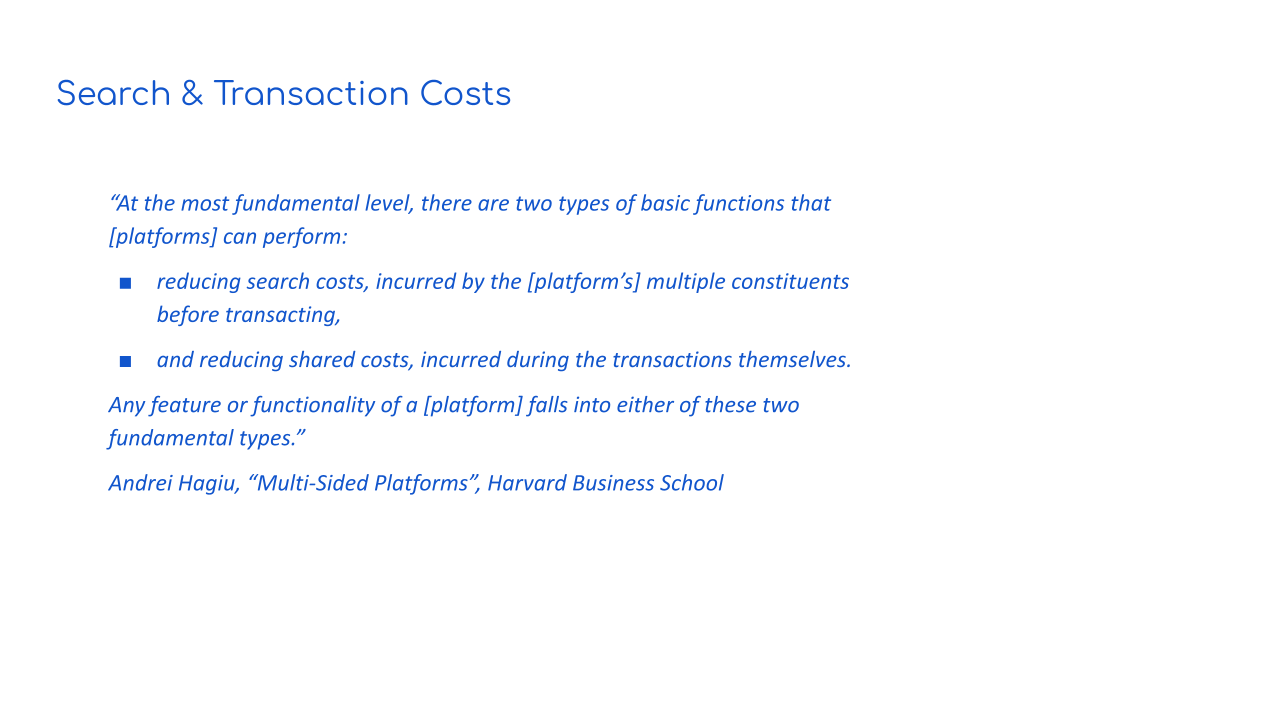 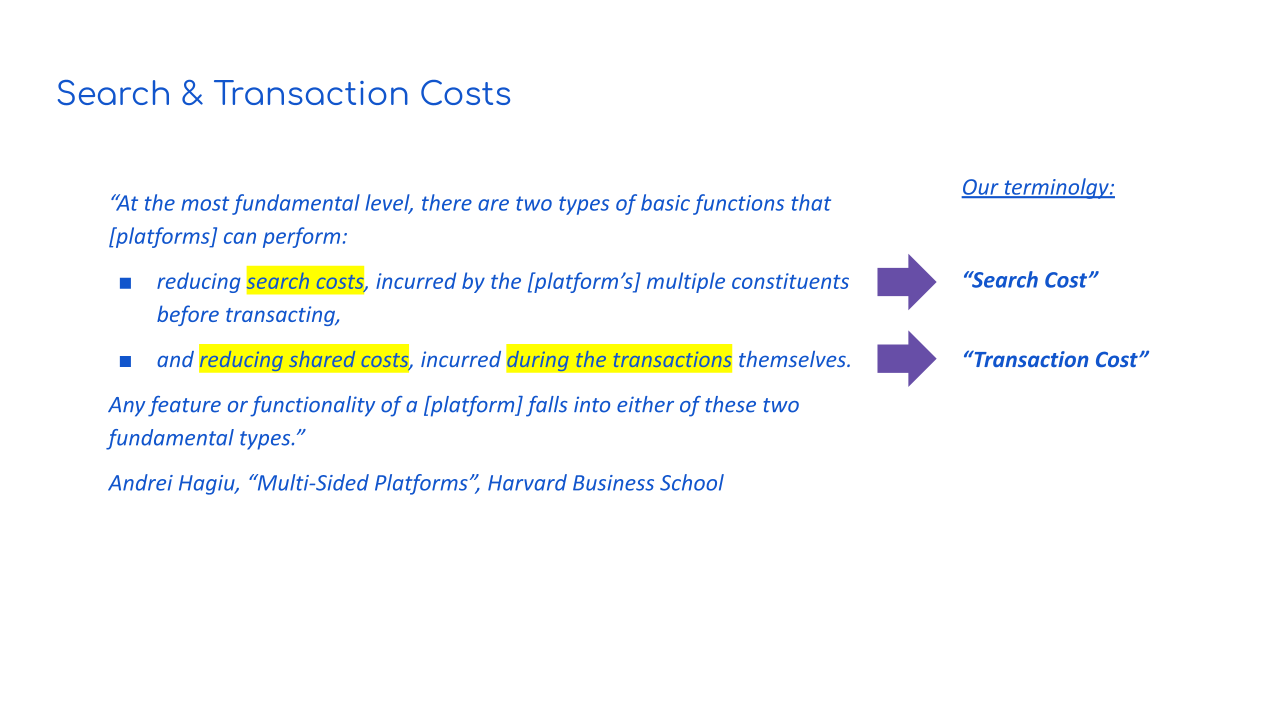 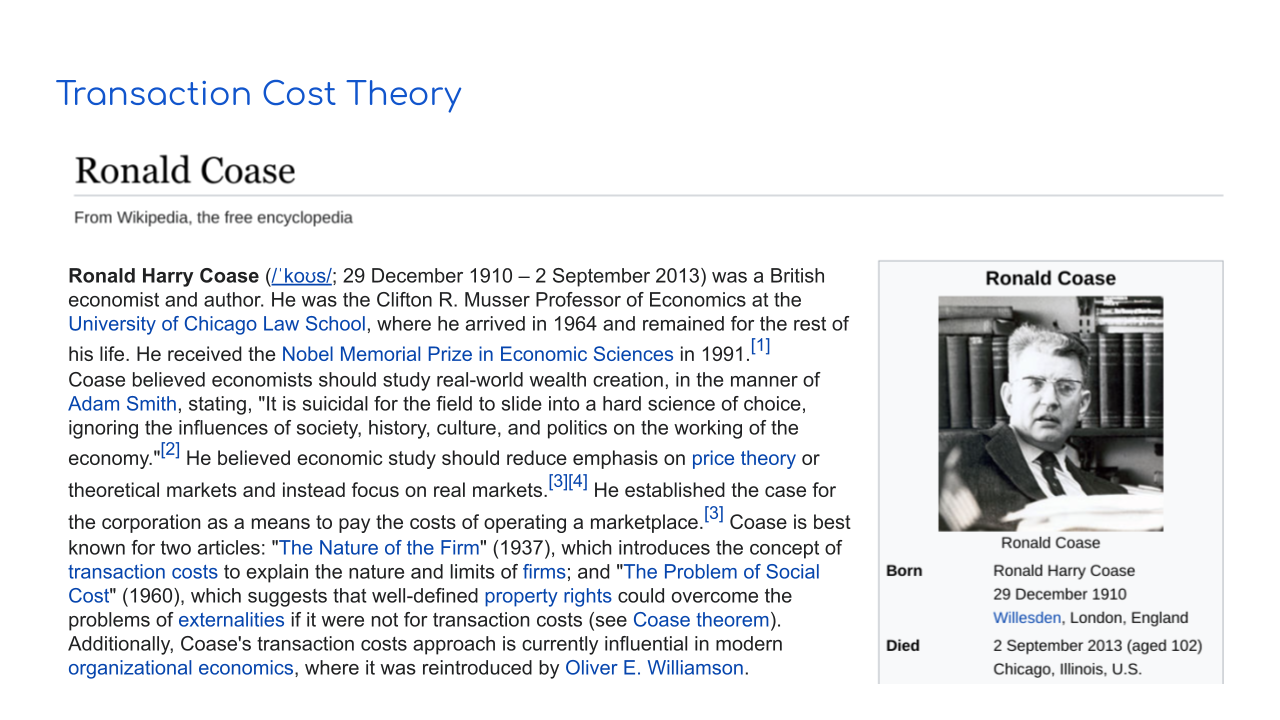 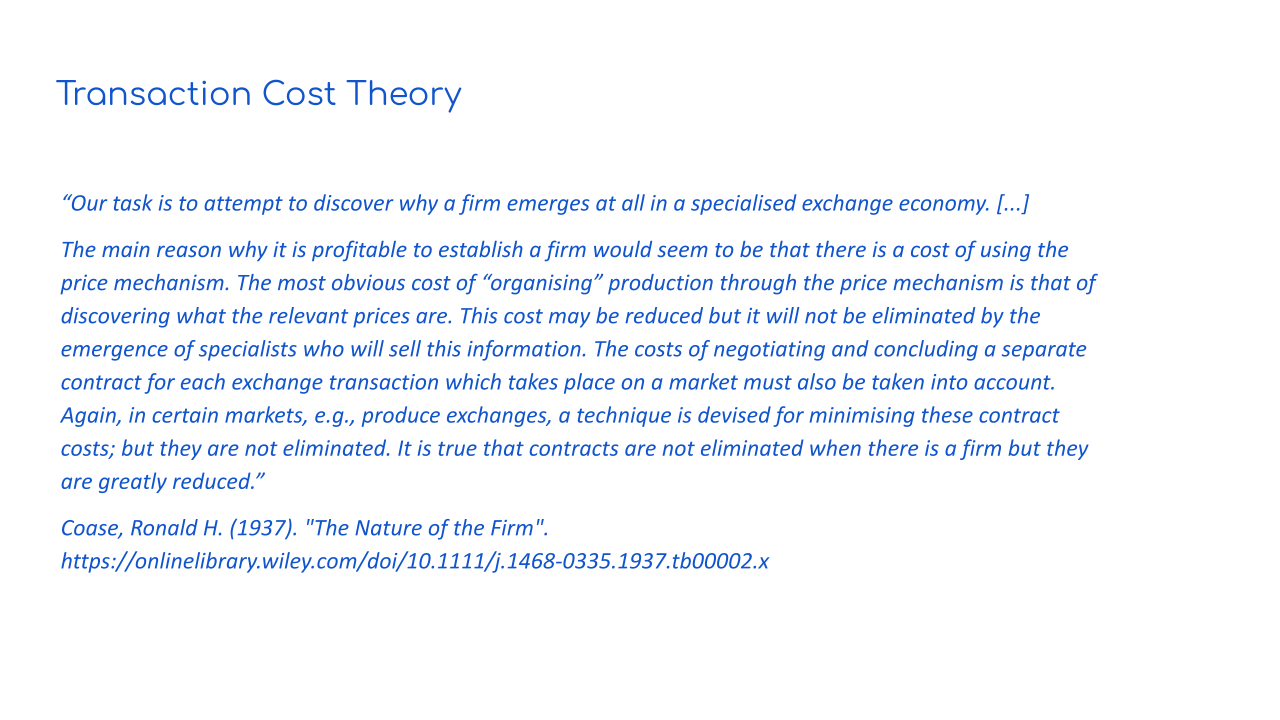 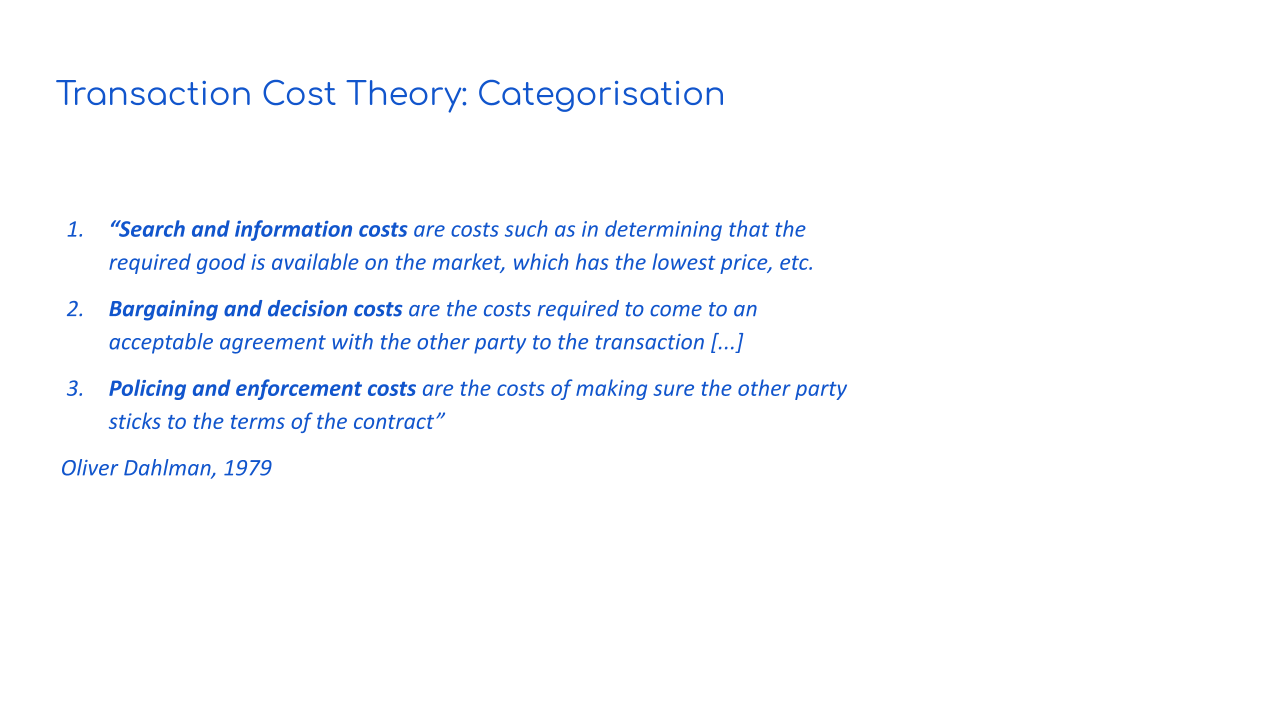 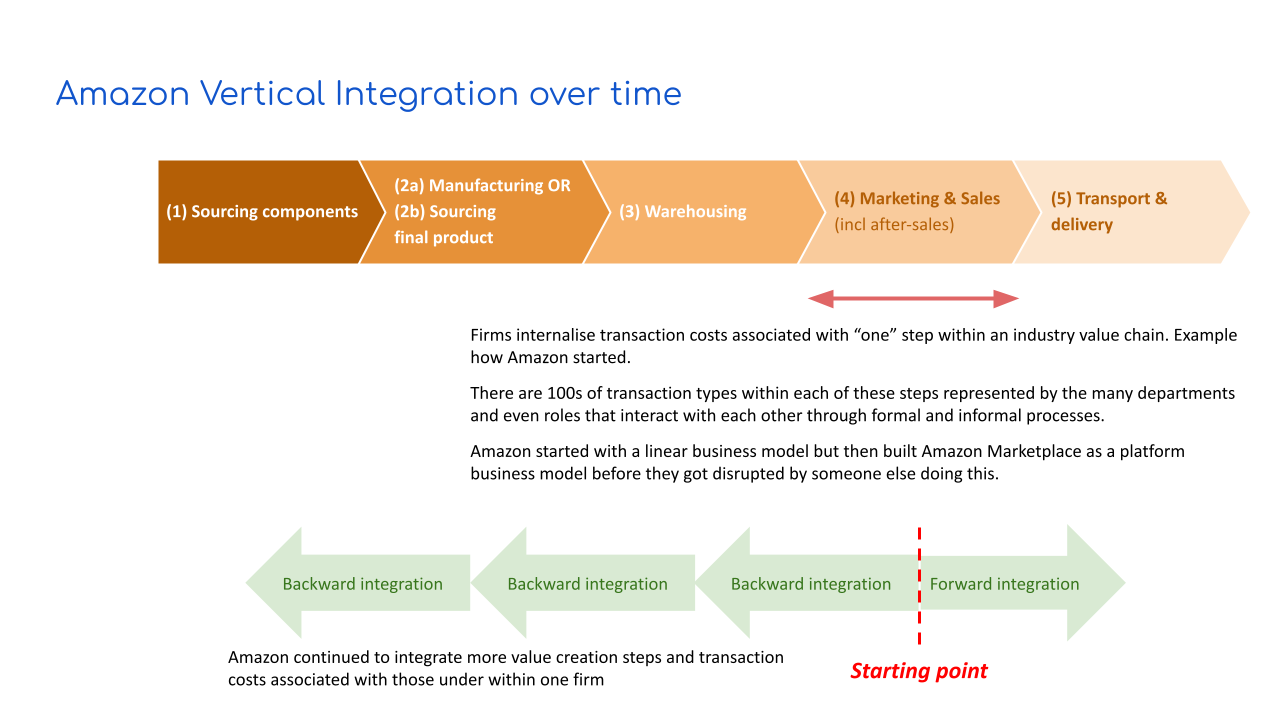 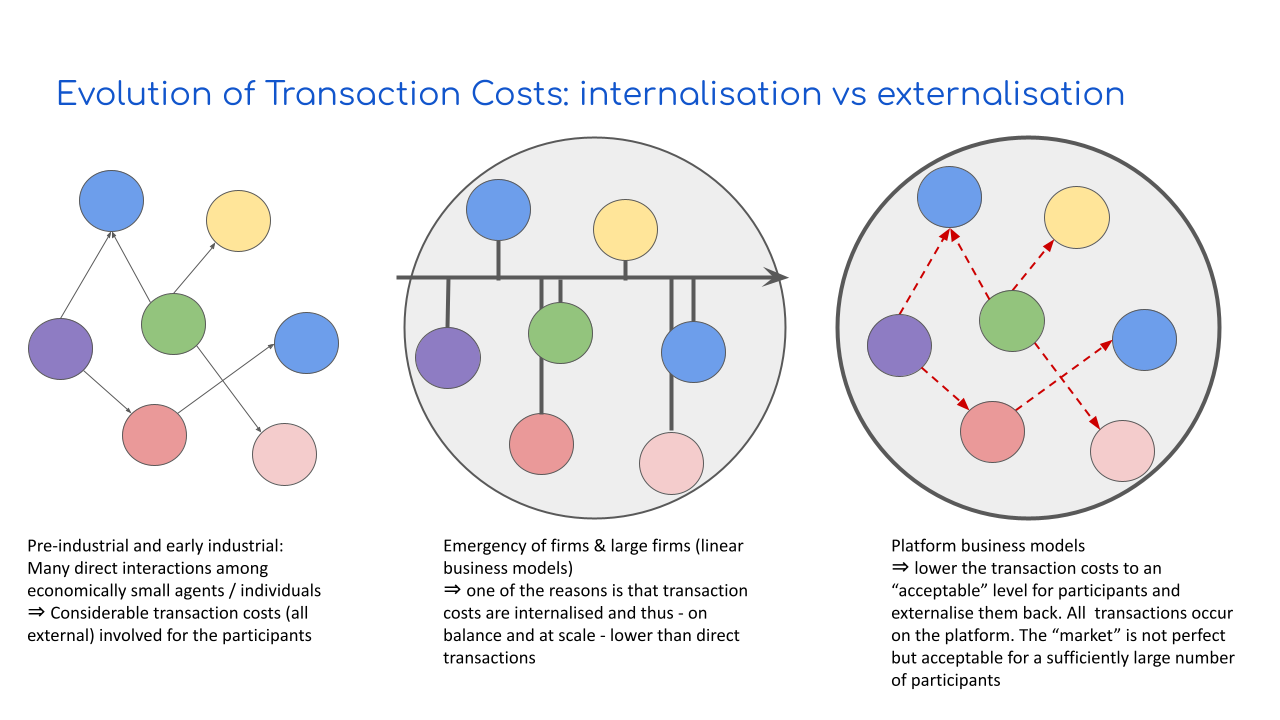 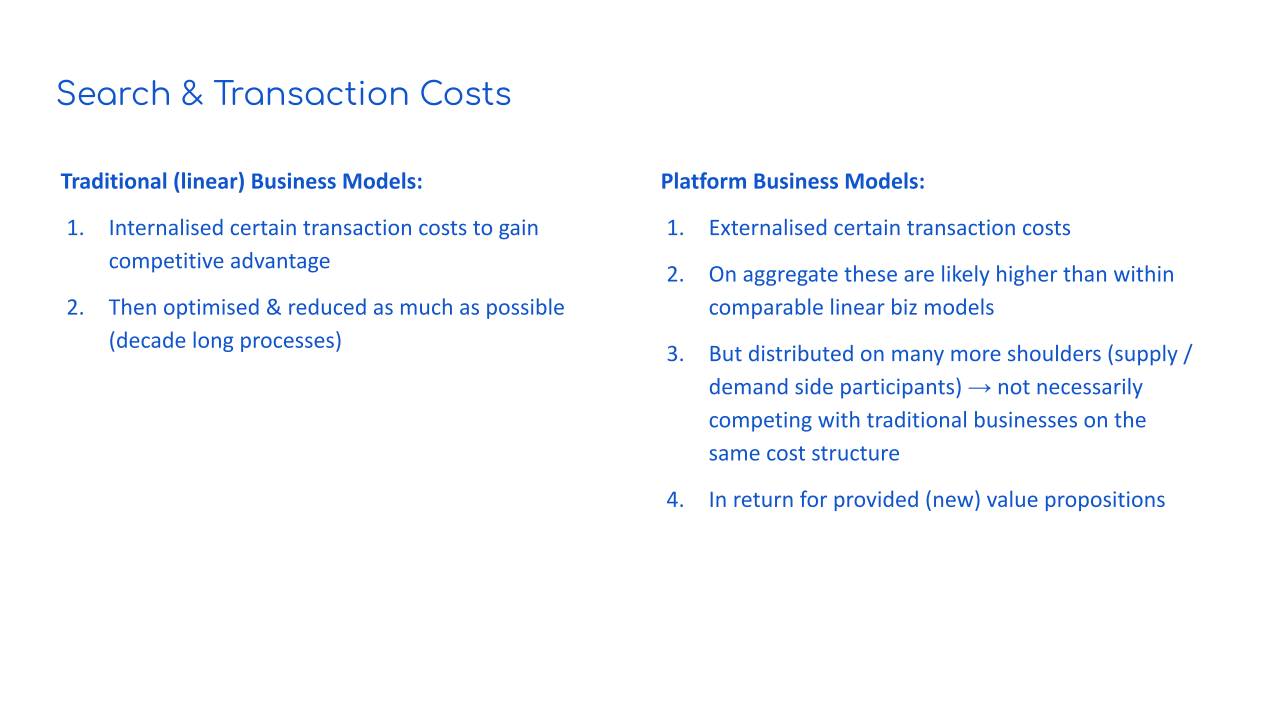 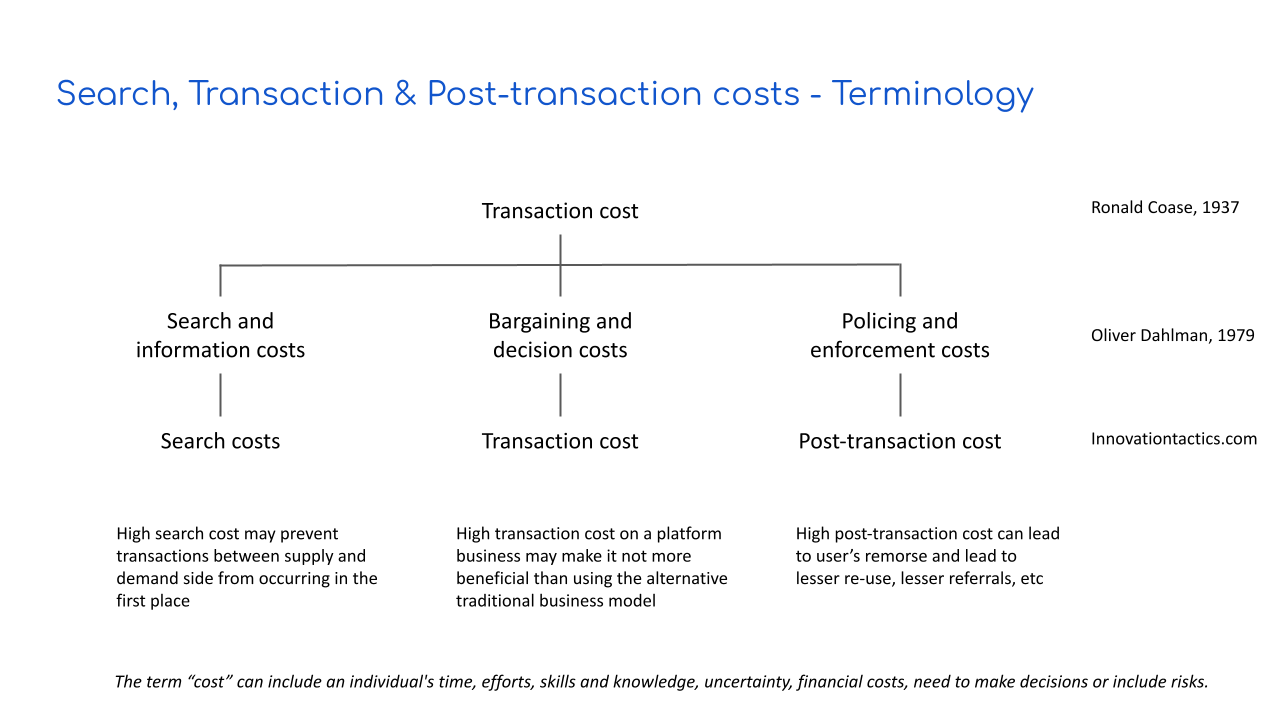 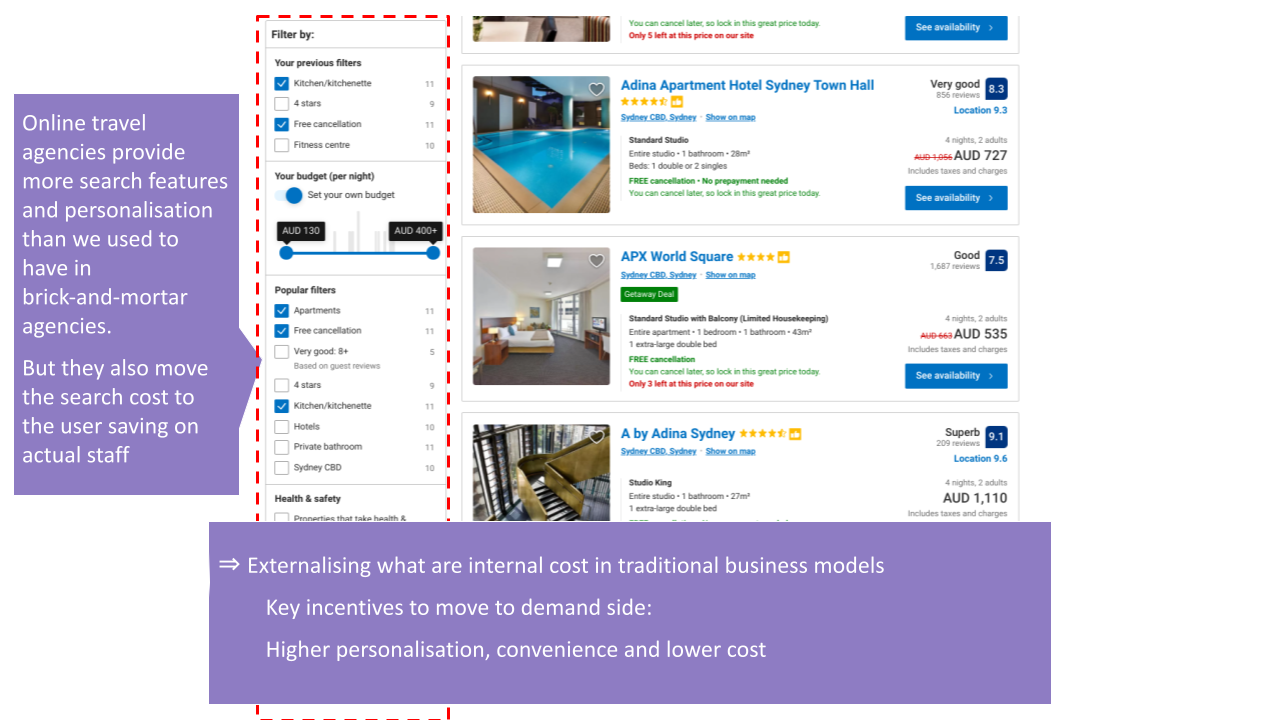 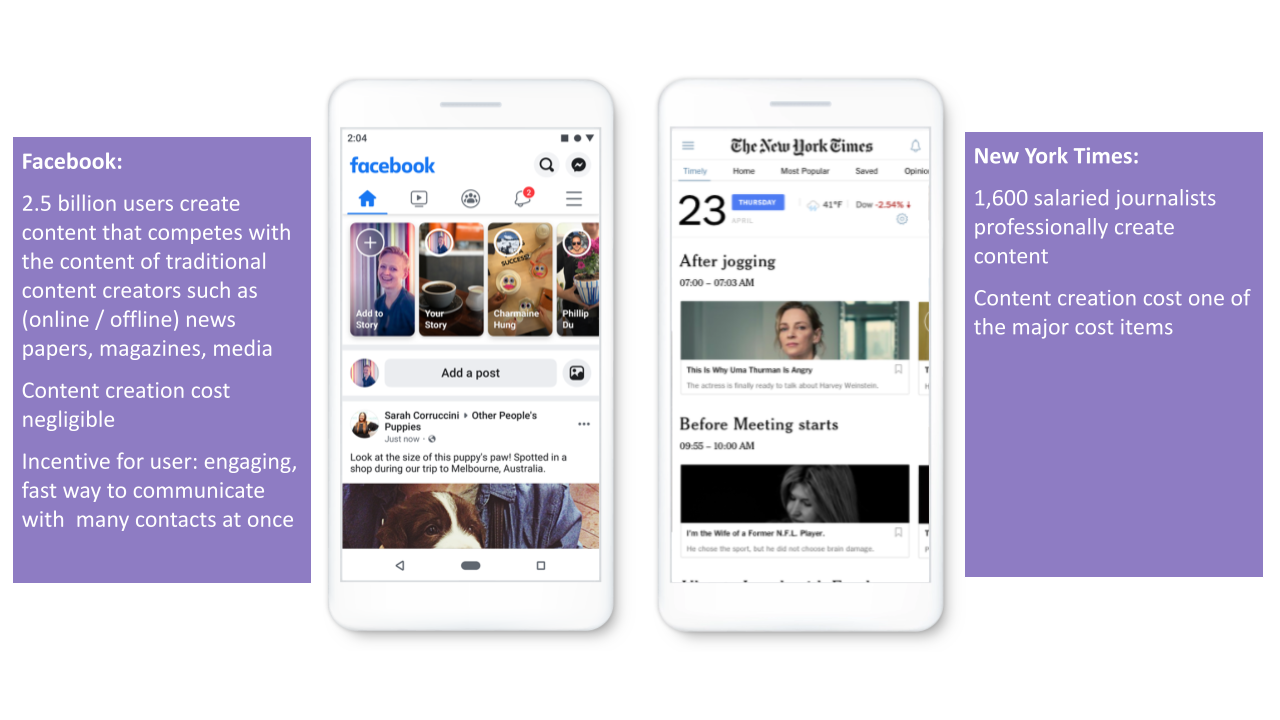 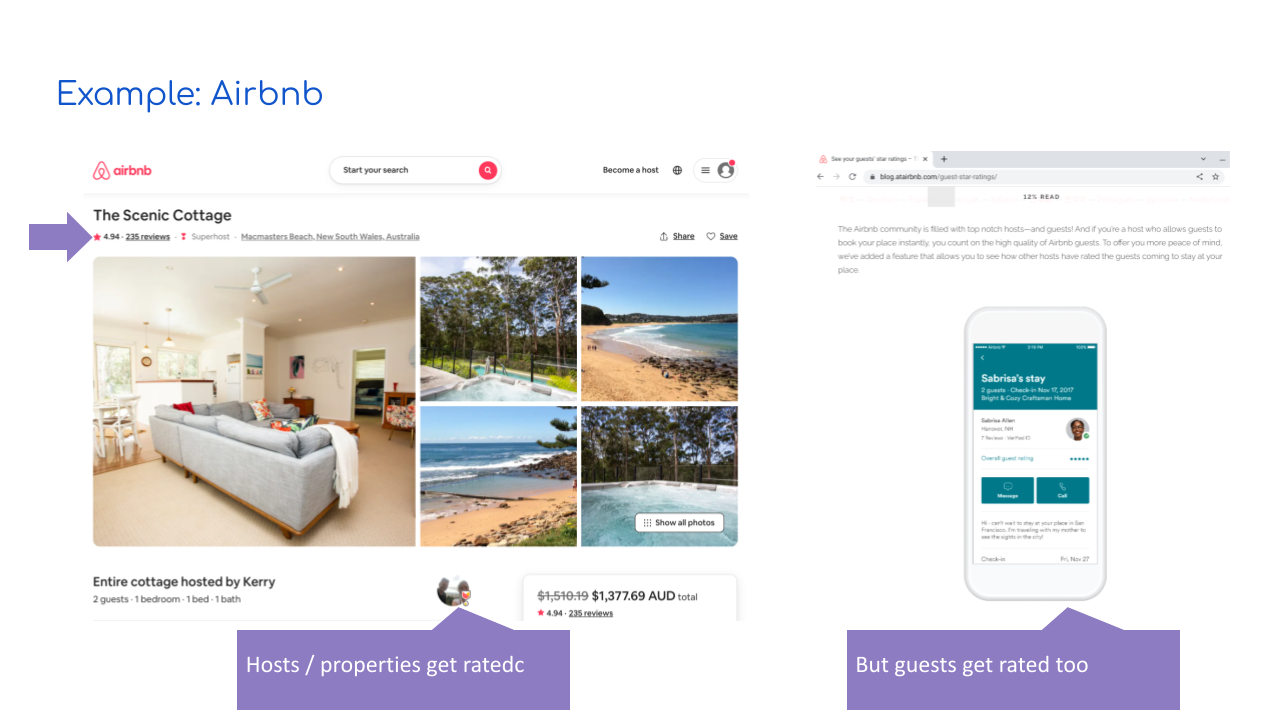 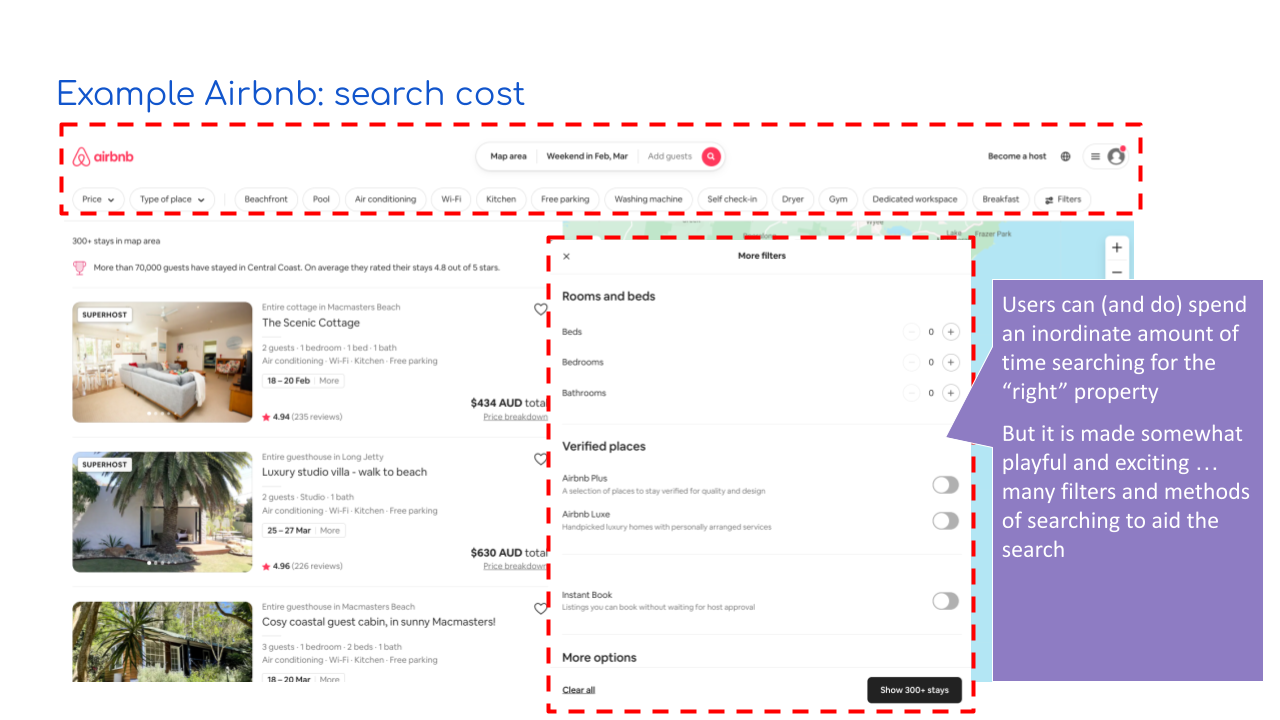 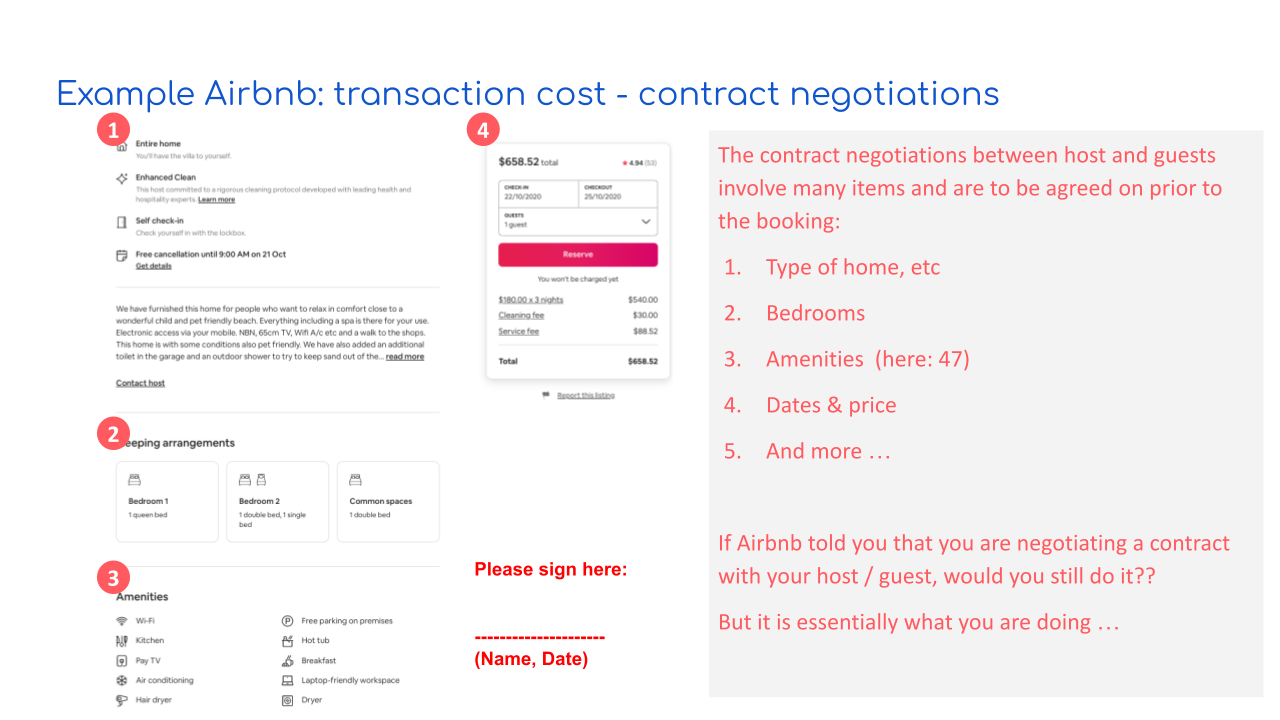 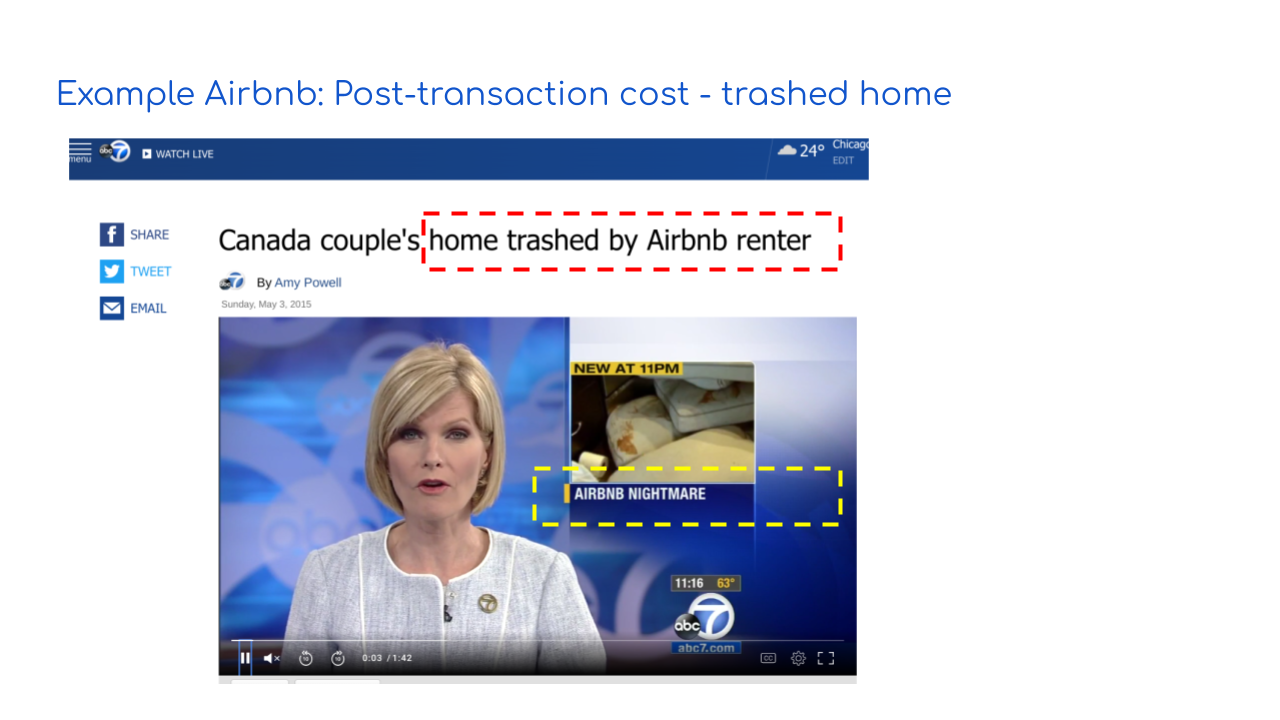 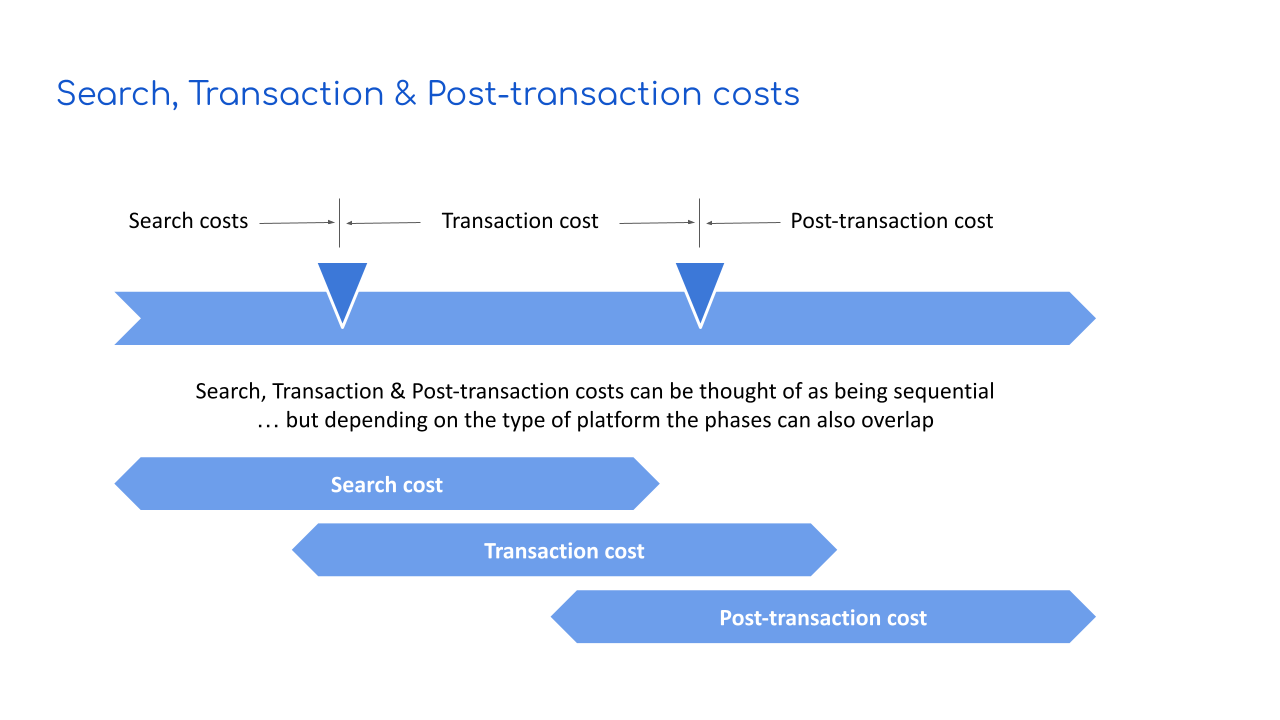 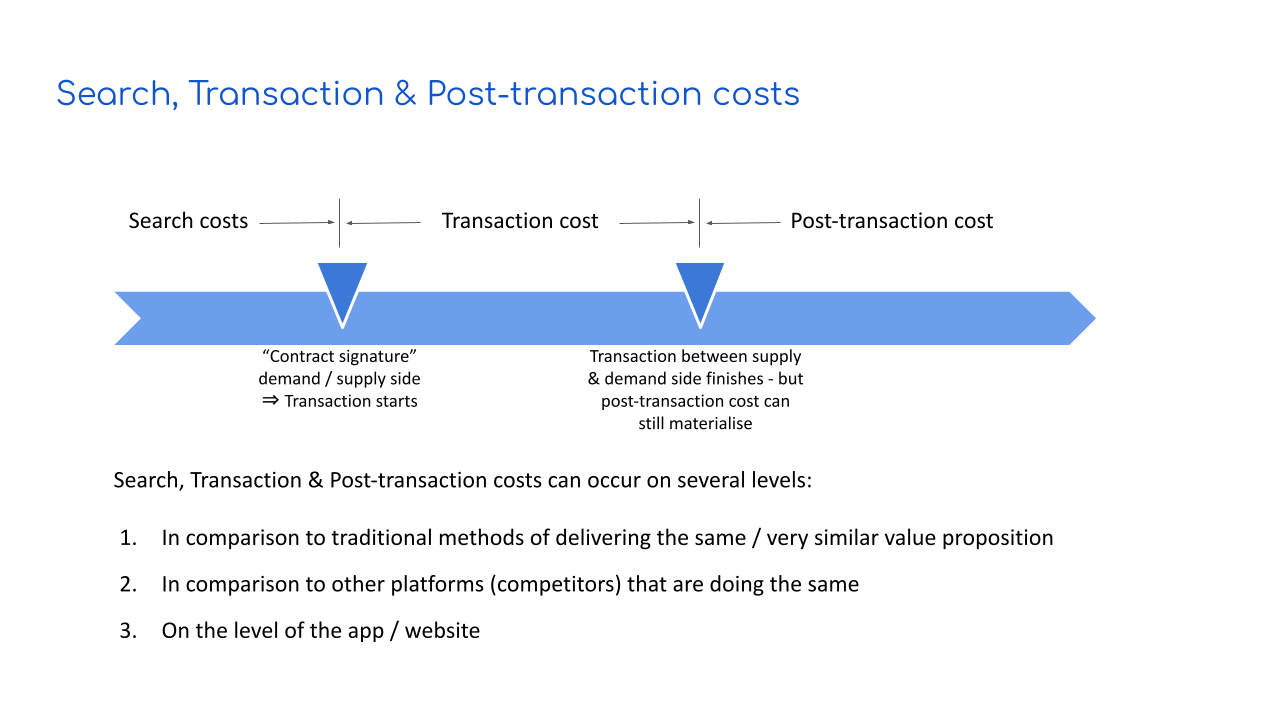 Examples / detailed resourcesResource 1: Search, transaction cost additional details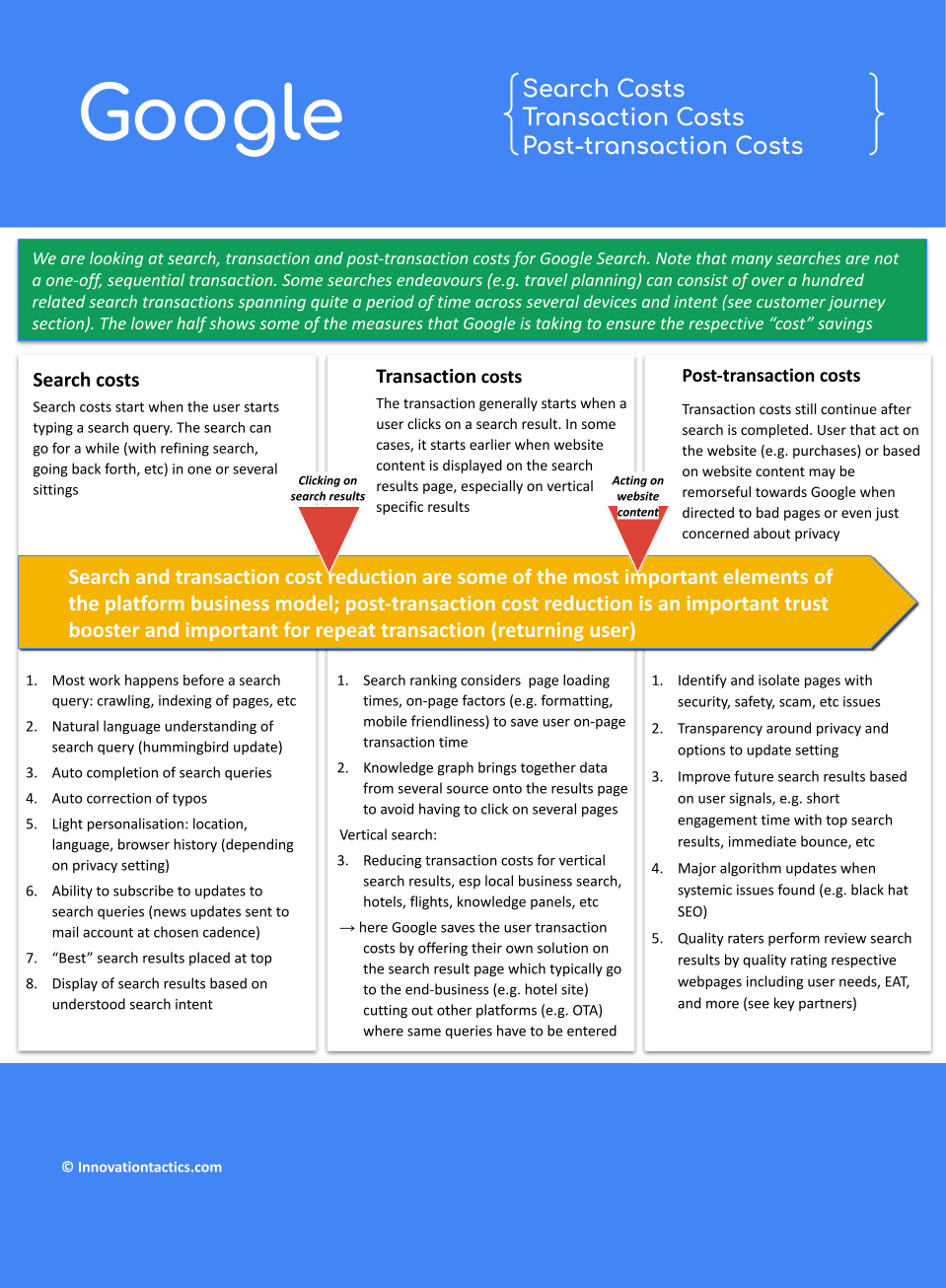 Your notes: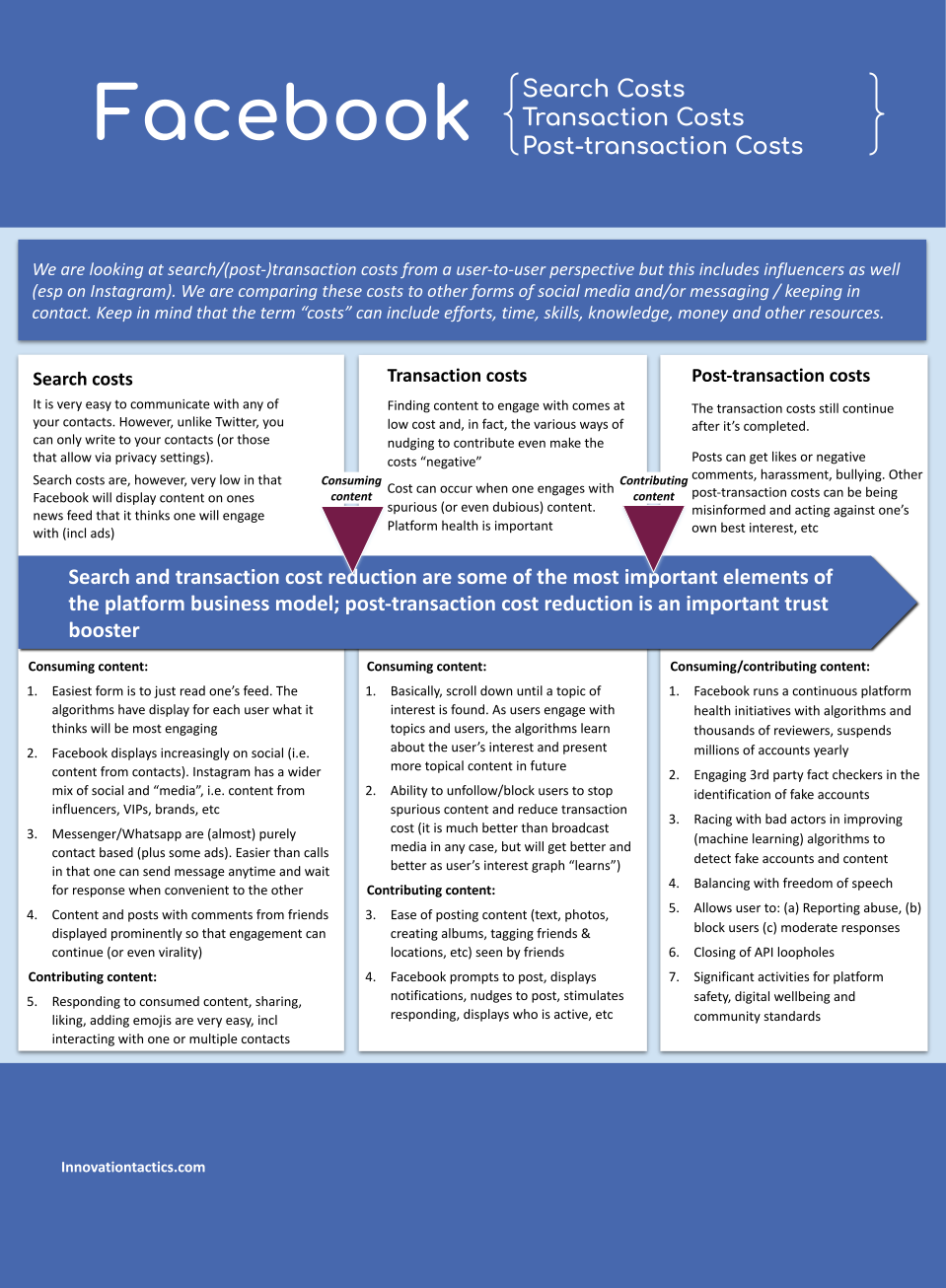 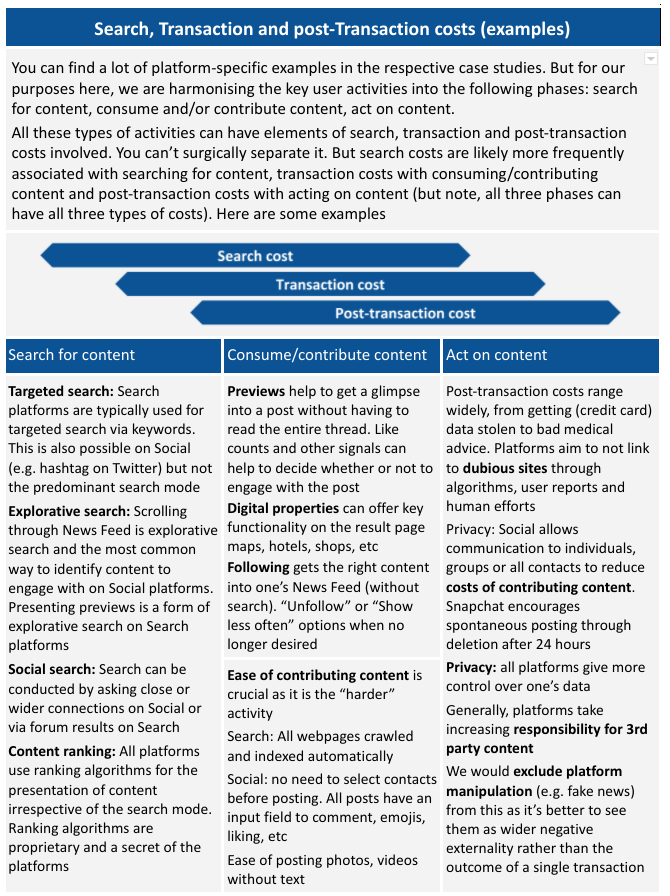 Resource 2: Common types of Search, Transaction cost savings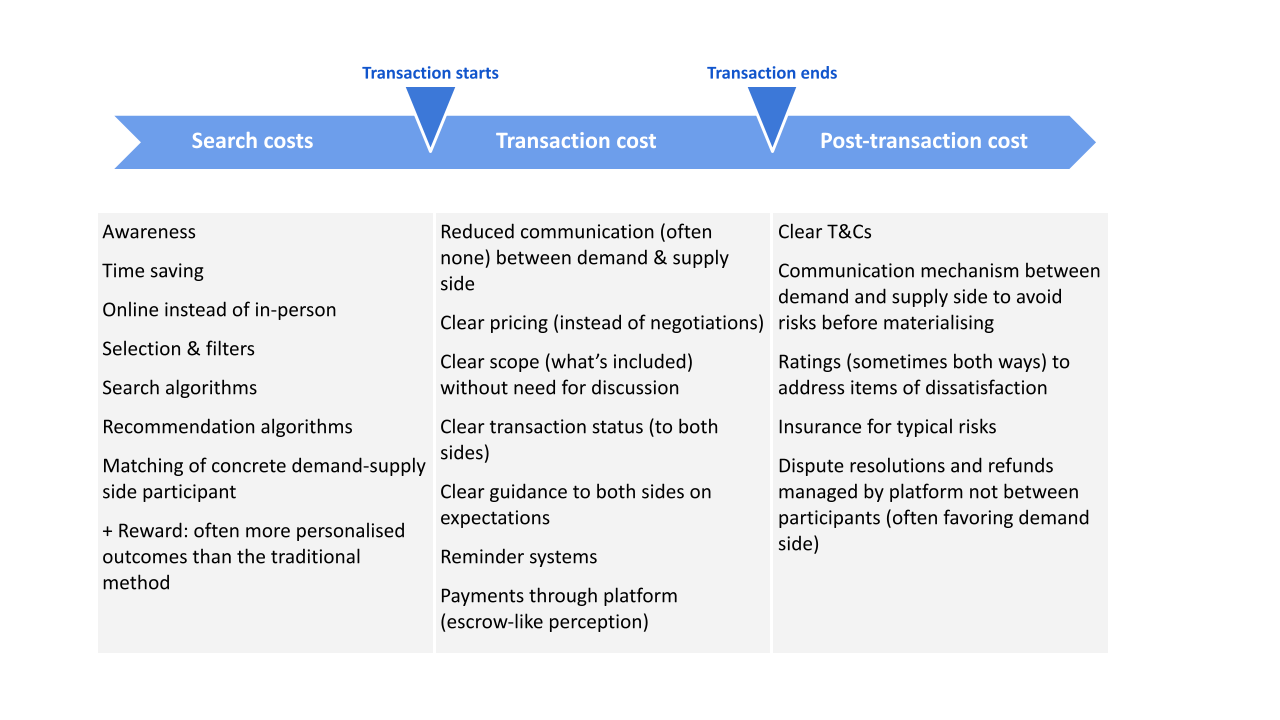 Resource 3: Search & Transaction Cost Examples: Social vertical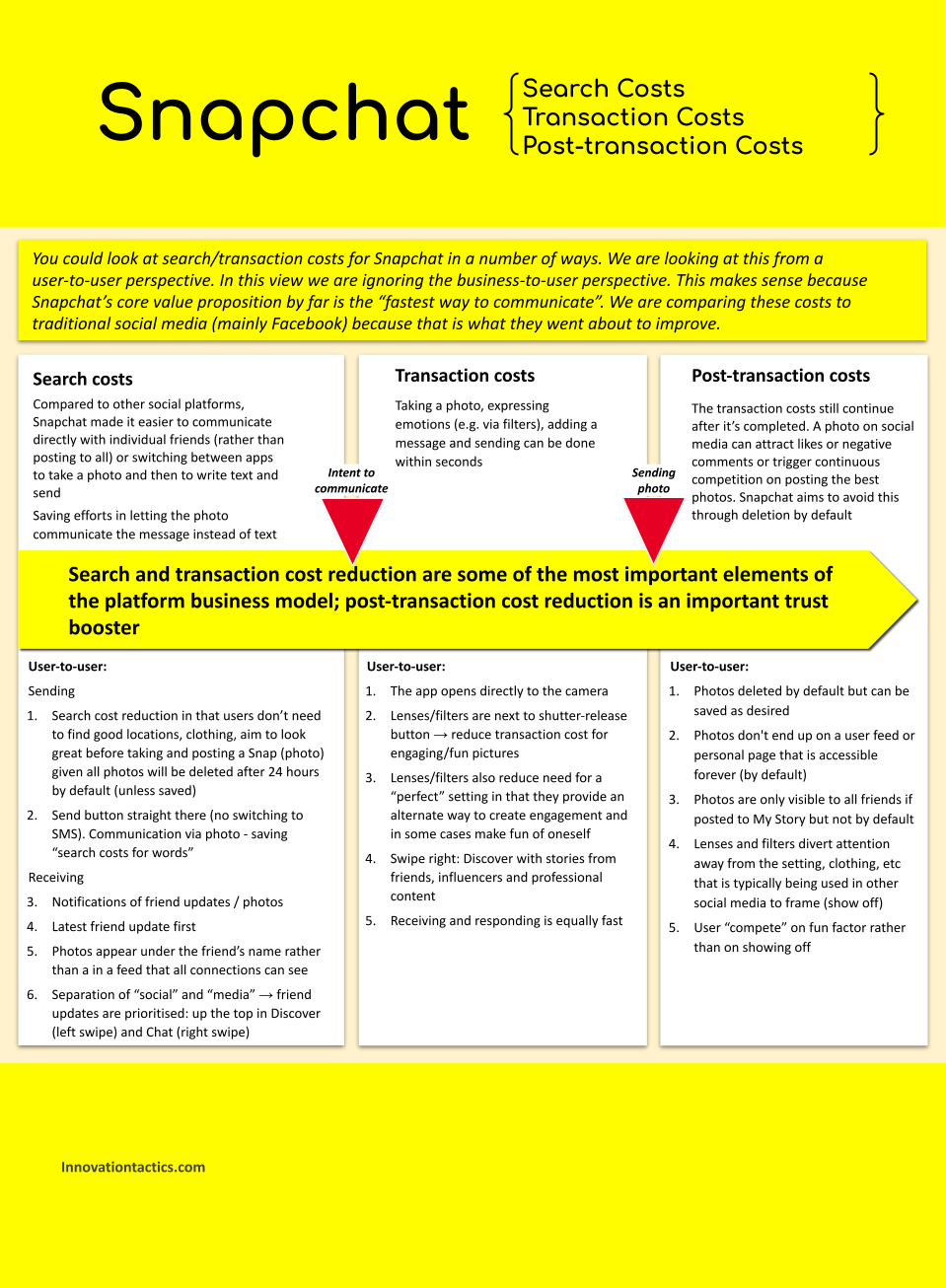 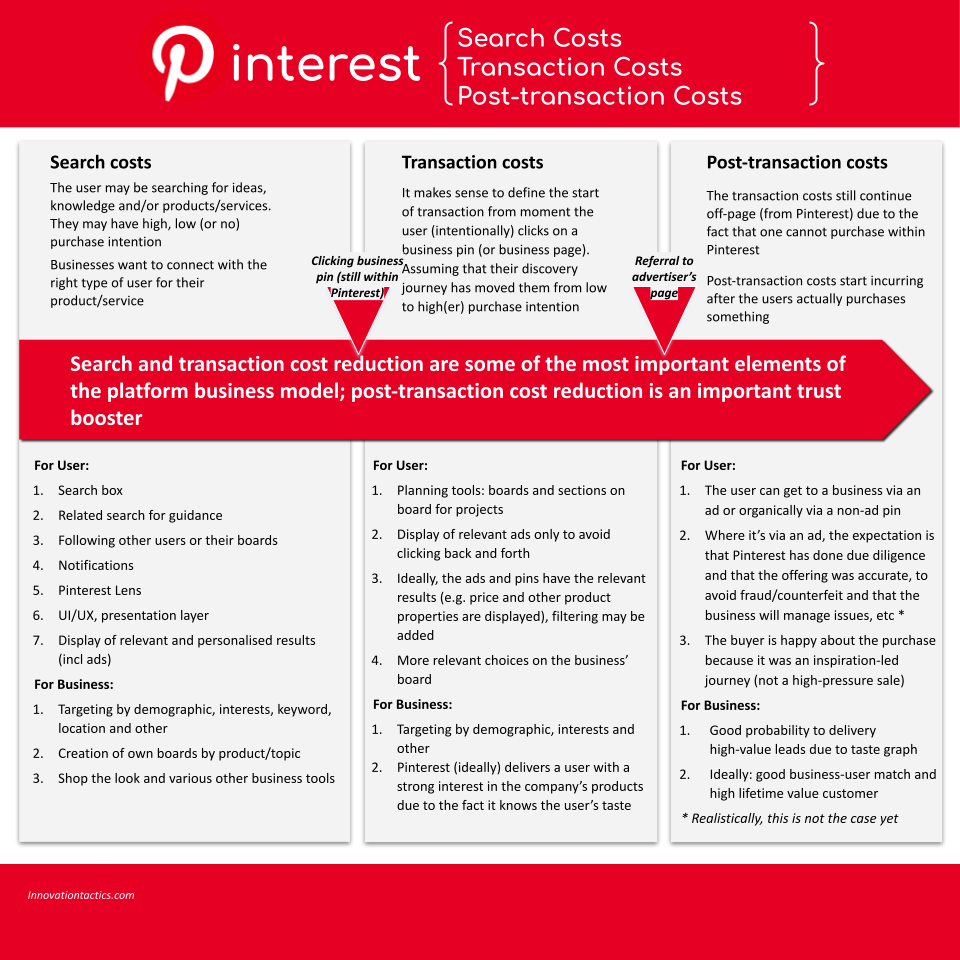 Resource 4: Search & Transaction Cost Examples: Asset & Service sharingValue propositionsValue propositions to ridersUber Eats value proposition to consumersUber Eats value proposition to consumersValue proposition to drivers (Uber Rides & Eats)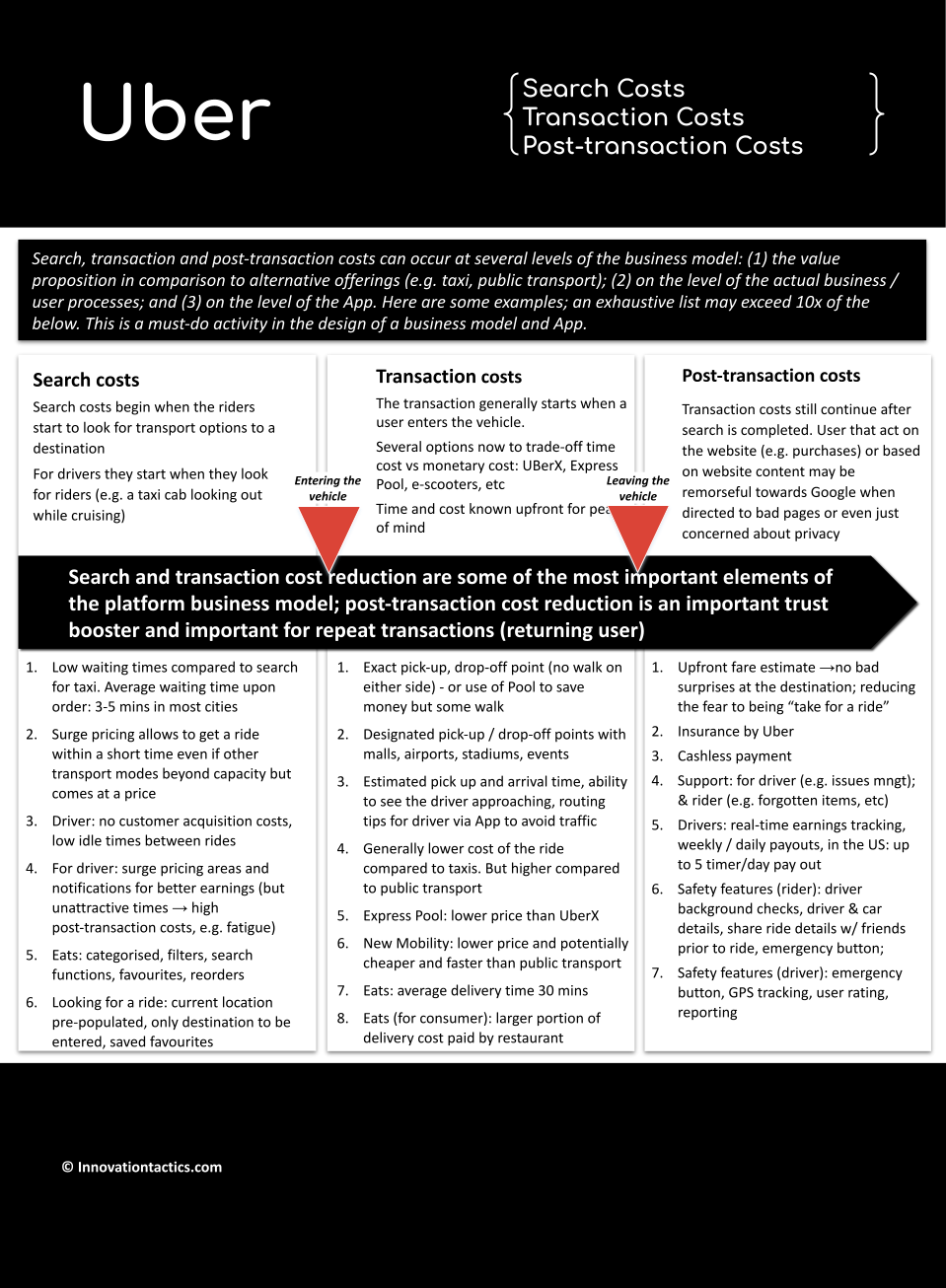 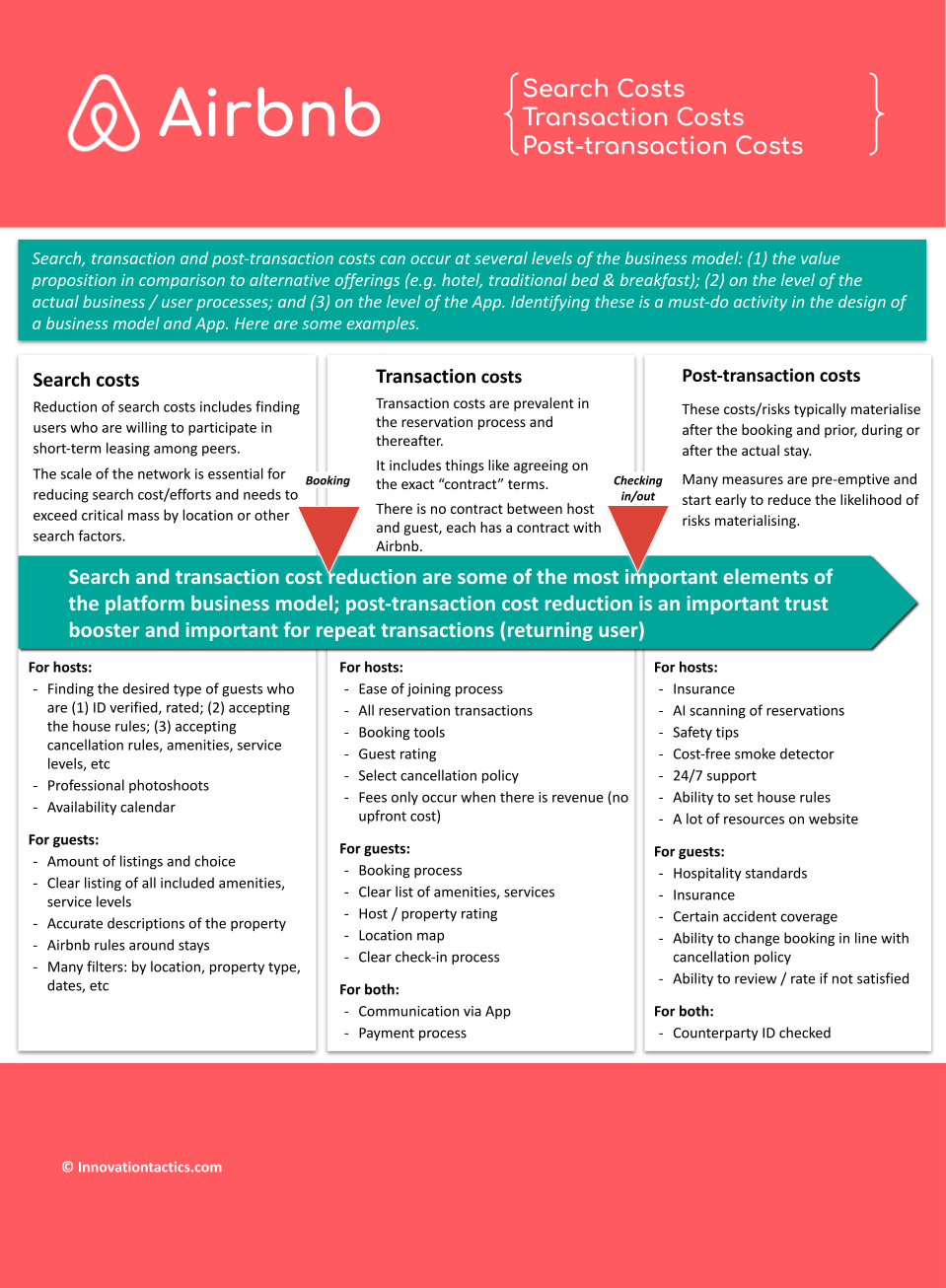 